2nd AnnualGreen Expo:Sponsored by Alpharetta's Environmentally Green Organization @ The Alpharetta CampusWhenMonday, April 4th10:00 am- 1:30 pmWhere3705 Brookside Parkway
Alpharetta, Georgia 30022Front of the building throughout the lobbyWHATThis is a gathering of professionals and experts from sustainability and natural science fields collaborating to share information, demonstrate their practices, and to carry out the necessary change for the future.Topics FeaturedRenewable Energy, Government Initiatives, Sustainable Agriculture, Environmental Internships and Volunteer OpportunitiesOnly a few tables left!To volunteer or register for the Green  Expo contact:Juanita Barr(President)barrjuan@student.gpc.eduVendorsPortable Solar Trailer, Masters Gardner's: Plantings vegetables & herbs,  Dr. Jordan from Southern SARE and SO MUCH MORE!Website for future eventshttp://alpharettasego.weebly.com/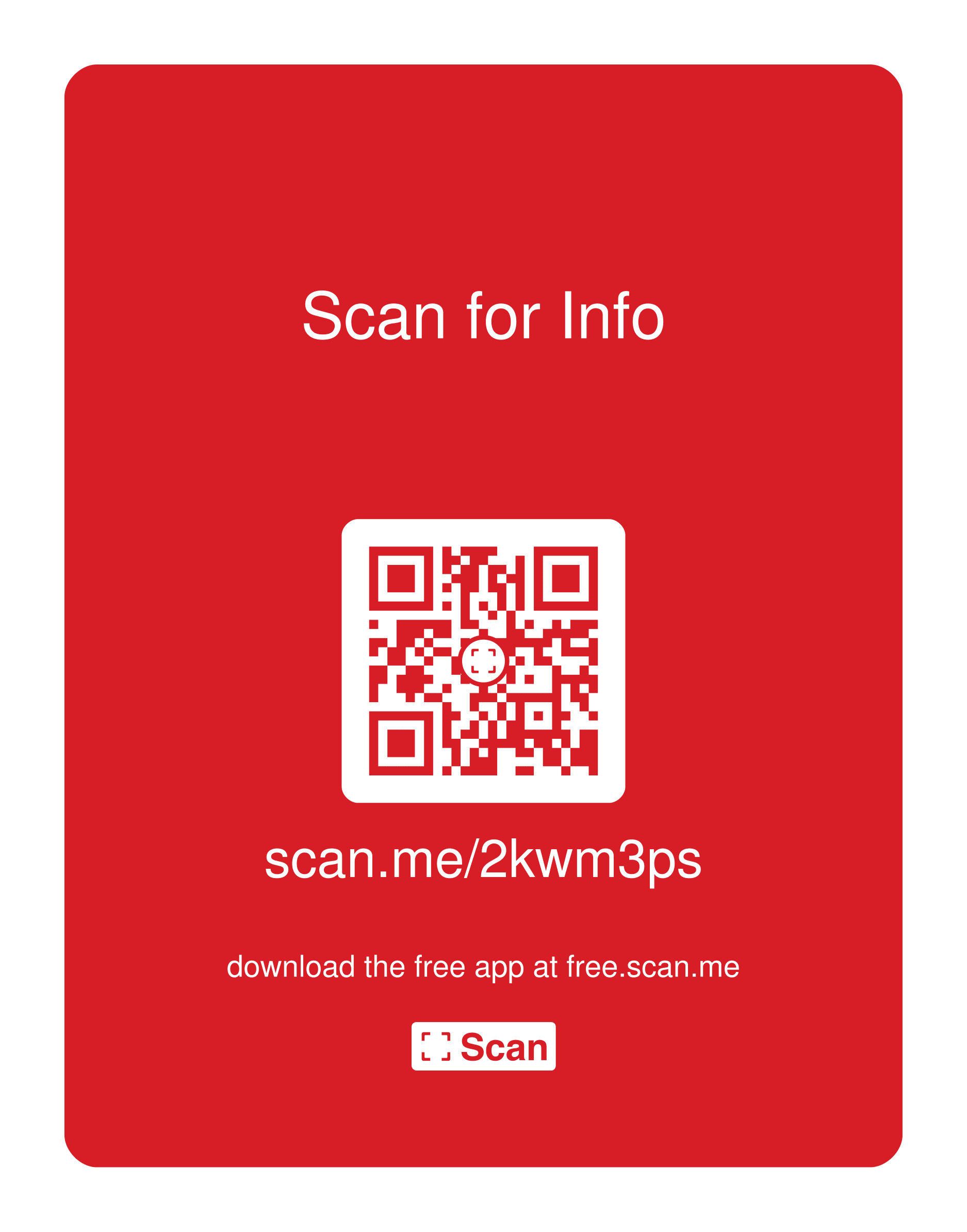 